AIR GRAM MESSAGE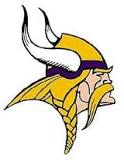 Will be read before ensemble performs, Please PrintSchool:________________________________________To:___________________________________________Message:AIR GRAM MESSAGEWill be read before ensemble performs, Please PrintSchool:________________________________________To:___________________________________________Message: